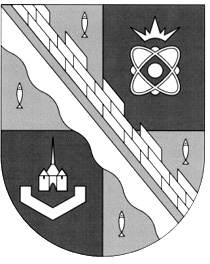 администрация МУНИЦИПАЛЬНОГО ОБРАЗОВАНИЯ                                        СОСНОВОБОРСКИЙ ГОРОДСКОЙ ОКРУГ  ЛЕНИНГРАДСКОЙ ОБЛАСТИпостановлениеот 19/09/2019 № 2014О внесении изменений в постановление администрации Сосновоборского городского округа от 30.06.2011 № 1121 «Об утверждении Положения о системах оплаты труда в муниципальных бюджетных учреждениях и муниципальных казенных учреждениях Сосновоборского городского округа по видам экономической деятельности»В соответствии с Трудовым кодексом Российской Федерации, постановлением правительства Ленинградской области от 15.06.2011 № 173 «Об утверждении Положения о системах оплаты труда в государственных бюджетных учреждениях Ленинградской области и государственных казенных учреждениях Ленинградской области по видам экономической деятельности», администрация Сосновоборского городского округа п о с т а н о в л я е т:	1. Внести изменение в постановление администрации Сосновоборского городского округа от 30.06.2011 № 1121 «Об утверждении Положения о системах оплаты труда в муниципальных бюджетных учреждениях и муниципальных казенных учреждениях Сосновоборского городского округа по видам экономической деятельности» (с изменениями от 07.05.2019 № 993) (далее - Положение):	1.1. В приложении 7 к Положению ссылку «**» изложить в новой редакции: « ** - Размер фонда оплаты труда, направляемого на осуществление стимулирующих выплат может быть увеличен за счет средств, поступивших из областного бюджета в бюджет Сосновоборского городского округа в виде гранта за достижение наилучших значений показателей эффективности деятельности органов местного самоуправления муниципальных районов и городского округа Ленинградской области, дотации на поощрение достижения наилучших показателей оценки качества управления муниципальными финансами,  дотации за достижение наилучших результатов  социально-экономического развития  Ленинградской области.».2. Общему отделу администрации  (Смолкина М.С.) обнародовать настоящее постановление на электронном сайте городской газеты «Маяк».3. Отделу по связям с общественностью (пресс-центр) Комитета по общественной безопасности и информации (Никитина В.Г.) разместить настоящее постановление на официальном сайте Сосновоборского городского округа.4. Настоящее постановление вступает в силу со дня официального обнародования. 5. Контроль за исполнением настоящего постановления оставляю за собой.Первый заместитель главы администрацииСосновоборского городского округа                                                 	         С.Г.ЛютиковИсп.И.В.ДружининаТ.(813)692-56-10 ПТСОГЛАСОВАНО: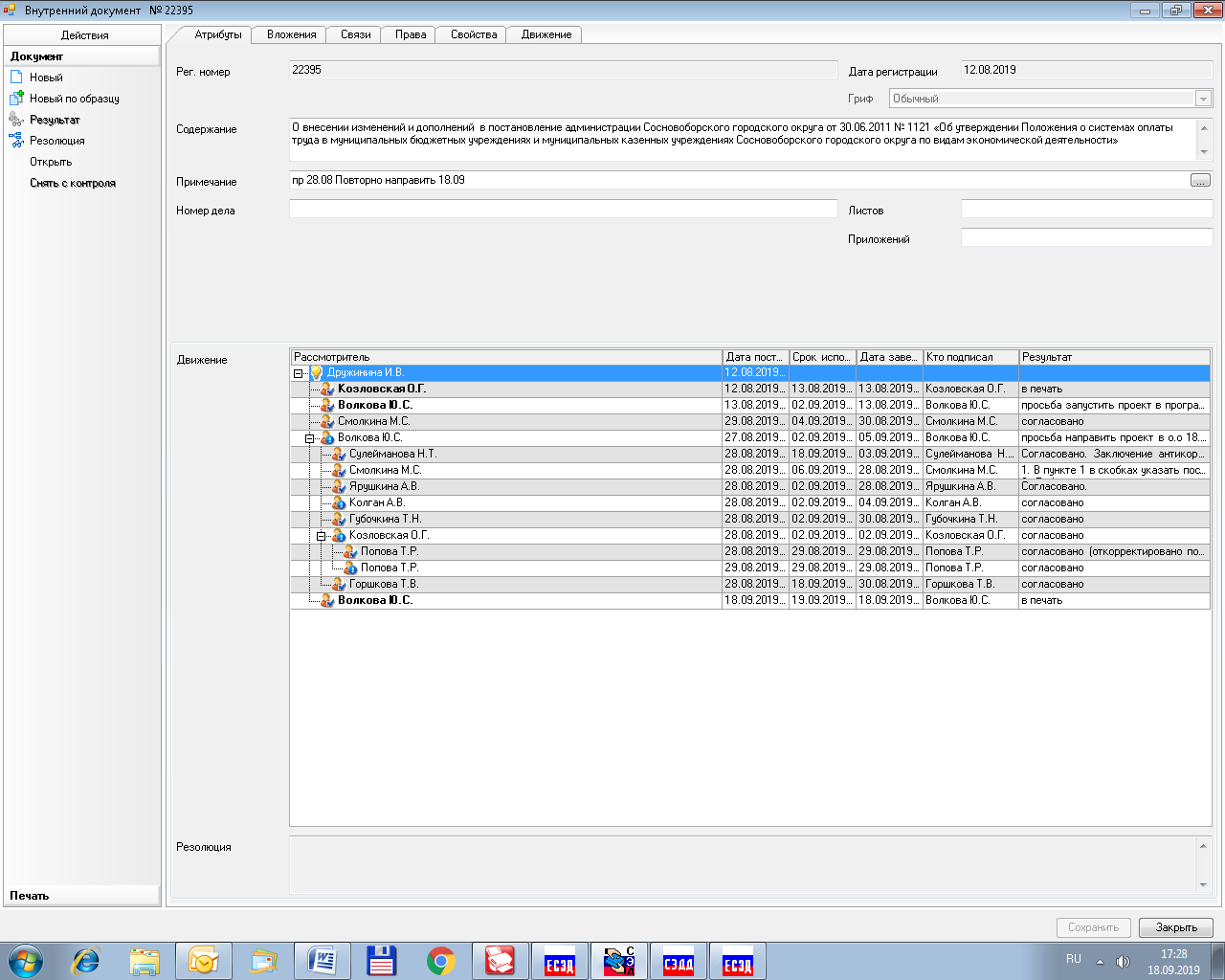 Рассылка:Общий отдел, КФ, ЦБ, КО, КСЗН, КУМИ, Отдел кадров,Отдел культуры,  МКУ «ЦАХО»Отдел по молодежной политике (МАУ «Диалог»), Отдел физкультуры и спорта (МАОУ ДО СКК «Малахит»), Пресс-центр,КАГИЗ (МКУ «ЦИОГД»), КУМИ (МКУ «СФИ»).